PROSÍM OZNAČTE VÁMI VYBRANÉ SLUŽBY:Osobní účast		34 500,- Kč + DPHMísto, datum 	Podpis 	ZÁVAZNÁ PŘIHLÁŠKAZÁVAZNÁ PŘIHLÁŠKANázev firmyIČ, DIČUlice, č. p.Město, PSČKontaktní osoba / funkceTelefonMobilFaxE-mailWebHlavní činnost firmyRoční obratPodíl exportu na obratuVýrobky/služby k nabídnutíPŘIHLÁŠKU JE NUTNÉ ODESLAT POŠTOU NA ADRESU:
Česká agentura na podporu obchodu / CzechTrade
Jana Trnková
Dittrichova 21, 128 01 Praha 2




Upozornění: Podpisem této přihlášky klient stvrzuje, že se seznámil se zněním Všeobecných obchodních podmínek, které jsou dostupné v tištěné formě v sídle České agentury na podporu obchodu na adrese výše a elektronicky na: https://www.czechtrade.cz/d/documents/01/4-nase-sluzby/Vseobecne-obchodni-podminky_2017.pdf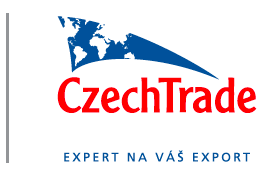 